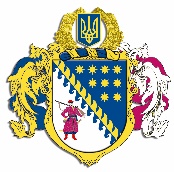 ДНІПРОПЕТРОВСЬКА ОБЛАСНА РАДАVІIІ СКЛИКАННЯПостійна комісія обласної ради з питань науки, освіти, соціальної політики та праціпросп. О. Поля, 2, кімн. 320, м. Дніпро, 49004, тел. (097) 037 02 86,e-mail: pdk.osvita@gmail.comВИСНОВКИ ТА РЕКОМЕНДАЦІЇ № 11/2120 липня 2023 року 10.00 годЗаслухавши та обговоривши інформацію члена постійної комісії обласної ради з питань науки, освіти, соціальної політики та праці 
Пустової М.І. стосовно рекомендації до складу секретаріату пленарного засідання сімнадцятої сесії Дніпропетровської обласної ради VIII скликання Коломойця А.О., постійна комісія вирішила:Інформацію Пустової М.І. взяти до відома.Рекомендувати Коломойця А.О. до складу секретаріату пленарного засідання сімнадцятої сесії Дніпропетровської обласної ради VIII скликання.Голова постійної комісії					     А.О. КОЛОМОЄЦЬ